Об утверждении платы за содержание  жилого помещения для нанимателей жилых помещений по договорам социального найма и  договорам найма жилых помещений муниципального жилищного фонда, для собственников жилых помещений многоквартирных домов, не принявших решение о выборе способа управления многоквартирным домом, и собственников помещений в многоквартирном доме, которые на общем собрании не приняли решение об установлении размера платы за содержание жилого помещения на территории муниципального образования город АлексинВ соответствии с Жилищным кодексом Российской Федерации, Федеральным законом Российской Федерации от 06.10.2003 №131-ФЗ «Об общих принципах организации местного самоуправления в Российской Федерации», Постановлением Правительства Российской Федерации от 13.08.2006 №491 «Об утверждении правил содержания общего имущества в многоквартирном доме и правил изменения размера платы за содержание и ремонт жилого помещения в случае оказания услуг и выполнения работ по управлению, содержанию и ремонту общего имущества в многоквартирном доме ненадлежащего качества и (или) с перерывами, превышающими установленную продолжительность», на основании  Устава муниципального образования город Алексин, Собрание депутатов муниципального образования город Алексин РЕШИЛО:          1. Утвердить и ввести  в действие с 1 января  2024 года  ставки оплаты за содержание жилого помещения для нанимателей жилых помещений по договорам социального найма и договорам найма жилых помещений муниципального жилищного фонда, для собственников жилых помещений многоквартирных домов, не принявших решение о выборе способа управления многоквартирным домом, и собственников помещений в многоквартирном доме, которые на общем собрании не приняли решение об установлении размера платы за содержание жилого помещения. (Приложение).2. Контроль за исполнением решения возложить на постоянную комиссию по собственности и муниципальному хозяйству Собрания депутатов муниципального образования город Алексин (Орлов Ж.Б.) 3. Решение опубликовать в газете «Алексинские вести» и  разместить на официальном сайте органов местного самоуправления муниципального образования город  Алексин в сети «Интернет».           4. Решение вступает в силу со дня опубликования. Глава  муниципального образованиягород Алексин                                                                                    Э.И. Эксаренко     Приложение к решению Собрания депутатов муниципального образования город Алексин от  21 декабря 2023 года №7(41).17   Ставки оплаты за содержание жилого  помещения для нанимателей жилых помещений по договорам социального найма и договорам найма жилых помещений  муниципального жилищного фонда и размера платы за содержание жилого помещения  для собственников жилых помещений, которые не приняли  решение о выборе способа управления многоквартирным домом на территории муниципального образования  город Алексин с   1 января  2024 года   Ставка оплаты за  очистку  выгребных ям с 1 человека в месяц 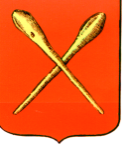 Тульская областьТульская областьТульская областьМуниципальное образование город АлексинМуниципальное образование город АлексинМуниципальное образование город АлексинСобрание депутатовСобрание депутатовСобрание депутатов                                                               РЕШЕНИЕ                                                                                               РЕШЕНИЕ                                от 21 декабря 2023 года                             №7(41).17 Категория  жильяРазмер платы в месяц (рублей/ кв.м. общей площади)Категория  жильяРазмер платы в месяц (рублей/ кв.м. общей площади)121.Дома со всеми видами благоустройства и с мусоропроводом и лифтами31,002.Дома со всеми видами благоустройства и с мусоропроводом без лифта22,293. Дома со всеми видами благоустройства и с лифтом29,234. Дома  со всеми видами благоустройства без лифта и мусоропровода20,515.Дома пониженной капитальности, со всеми видами благоустройства14,786. Дома, имеющие не все виды благоустройства и ветхие10,94Цена на услугу по очистке выгребных ям на 1 чел. в месяц  (руб.)439,81Глава муниципального образования город Алексин   Э.И. Эксаренко